Saturday, Feb. 19. 1983 The Lake County News-Herald-A17 Women cannot have equality without the ERA(Another Viewpoint is a column The 
News-Herald makes available to its 
readers so all sides of issues may be 
aired .. Free expression, we believe, is 
essential to democracy. May C. 
Bana, president of the Ohio State 
Division of the American Association University Women, lives at 671 
Walnut Drive in Euclid.) *** Should I, as a wife, mother, 
grandmother and homemaker, be 
seeing that my copper-bottomed pans 
gleam and that my kitchen floor has a 
mirror-like polish or should I be 
reponding to the challenge of Ted 
Diadiun's asinine article, "Only the 
politicians benefit from ERA" in the 
Jan. 30 edition of The News-Herald? 
Fortunately, as a woman, I can do 
both! As the elected president of the Ohio 
State Division of the American 
Association of University Women 
representing over 7,250 women in 
Ohio, and the official representative of 
190,000 members in the United States, I cannot just let that article go with a slow burn" on my part. Certainly, I will defend Mr. Diadin’s 
right to speak his mind (which heis more privileged to do as the 
managing editor of The News-Herald) 
than I am, as a subscriber and the 
signer of the vouchers that pay The 
News-Herald for the printing of our 
AAUW Quarterly Ohio State Division 
bulletins, The American Association of 
University Women is the oldest (100 
years) and largest organization work- 
ing for the advancement of women. 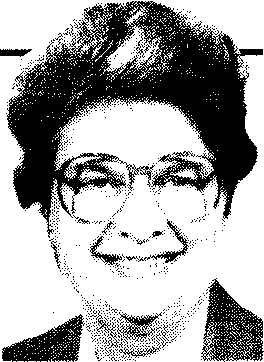 , Another Viewpoint By May C. Bana Along with numerous other reputable 
and highly-respected organizations in 
their communities, AAUW has long 
supported with time and money the 
ratification of the Equal Rights 
Amendment. 	Diadiun's tunnel vision description of ERA supporters reflects the same
category of stereotyping common
to all other biased journalists. 
I won't even argue the point that there 
are some as he described just as there 
are extremists on both sides of other 
issues. However, he needs to realize 
that there are thousands of men and 
women who know that to have 
equality, the Equal Rights Amendment 
must be in the Constitution. Is he a constitutional scholar? If he 
were, he would realize that when the 
Constitution was written (although it 
said "People") it referred to the men 
not the women of this country. Women 
hold a "separate place" in the 
Constitution, defined as "the domestic sphere properly belonging to the 
domain and functions of 
womanhood." The courts in interpret- 
ing the Constitution have consistently 
concluded that a woman was 
"properly placed in a class by herself." Even though I agree with Mr. Diadiun that in essence the 5th and 
14th Amendments should take care of 
any possible abridgement of woman's 
rights, in fact, it does not. Courts 
interpret the laws passed by legislative 
bodies in the frame of reference of 
social values and customs and attempt 
to reflect the intent of the lawmakers at 
the time the laws were enacted. Therein 
lies the fallacy of equality. It does not 
exist. That is the reason the Constitution 
needs the Equal Rights Amendment 
because as it now stands, it does NOT 
guarantee equality to all people. It was my privilege along with the 
State Division presidents of the other 
states to meet and talk with Senator 
Paul Tsongas and other senators on 
Capitol Hill last June. I take exception 
to Diadiun thinking for the con- 
gressmen and ascribing motives to their 
action in introducing the Equal Rights 
Amendment in the House of Represen- 
tatives and the Senate. 217 Represen- 
tatives, both Republican and Demo- 
crat, joined to co-sponsor the introduc- 
tion of the proposed amendment (H.J. 
Res. 1) on January 3. Senator Tsongas 
co-sponsored with 55 other Senators 
S.J. Res. 10 in the Senate on January 
25. Others have done so since and there 
is no "allegedly" about it. Eleven Ohio Representatives includ- 
ing Reps. Dennis E. Eckart, Edward F. Feighan, Mary Rose Oakar and Louis 
Stokes from this area did so, as did 
both Senators from Ohio, John Glenn 
and Howard Metzenbaum. Believe me none of us that are pro- 
ERA have been "sold a bill of goods" 
and to say so indicates that Diadiun 
has sorely missed the point and 
purpose of ERA. The example of the 
5-foot, 2-inch, 110-pound woman 
firefighter further illustrates his hang- 
up. You see, I have much more 
confidence in those who hire 
firefighters than he has and the 
qualifications they require. We can be 
certain that if this mythical woman was 
hired and she appeared at the top of 
that building, she would be capable of 
rescuing him and he would be glad to 
accept her assistance. Just as my petite 
5-foot, l-inch, 90-pound daughter 
could rescue a 200-pound man from 
drowning. Although my first inclination was to 
drop my subscription to The News- 
Herald, persuade other AAUW mem- 
bers to do so, and withdraw our 
business from The News-Herald, I will 
not do so because in working closely 
with other members of the staff, my 
bulletin editor and I have found and 
are sure, that they do not share the 
managing editor's opinion of ERA. It remains to be seen, now, if this 
letter is printed in its entirety so that its 
meaning and intent is not 
misrepresented and whether or not The 
News-Herald defends my right to be 
heard. Your motto, I believe is: "Search for the truth is the noblest 
occupation of man; it's publication is a 
duty." Prove it! 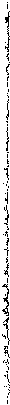 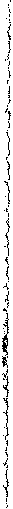 